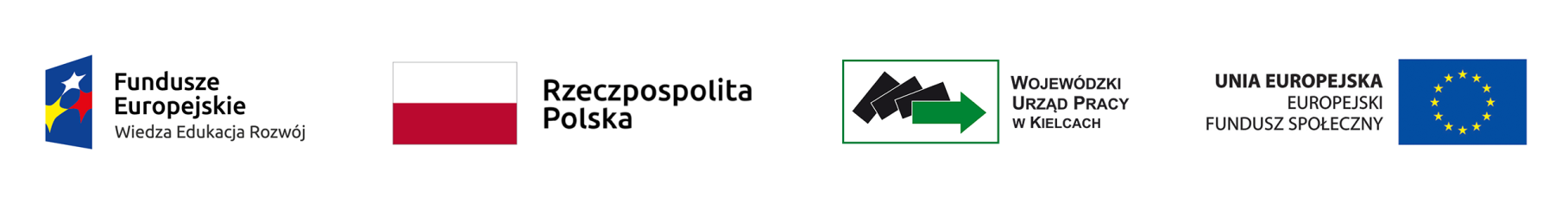 Projekt „Aktywizacja osób młodych pozostających bez pracy w powiecie kieleckim  (V)” realizowany przez Powiatowy Urząd Pracy w Kielcach w ramach Programu OperacyjnegoWiedza Edukacja Rozwój  Oś Priorytetowa I Osoby młode na rynku pracy Działanie 1.1 – Wsparcie osób młodych pozostajacych bez pracy na regionalnym rynku pracy  - projekty pozakonkursowe, Poddziałanie 1.1.1 – Wsparcie udzielane z  Europejskiego Funduszu Społecznego.Projekt współfinansowany ze środków Unii Europejskiej w ramach  Europejskiego Funduszu Społecznego.……………………………………………………………					…………………………………………………(imię i nazwisko osoby odbywającej staż)						(miejscowość i data)…………………………………………………………..(adres zamieszkania)…………………………………………………………..		PESELSPRAWOZDANIE  Z  PRZEBIEGU  STAŻUData rozpoczęcia i zakończenia stażu:  od ………………………………………….. do …………………………………………….Miejsce odbywania stażu: ………………………………………………………………………………………………………………………..Stanowisko: ……………………………………………………………………………………………………………………………………………..W okresie odbywania stażu wykonywałem/am następujące czynności :………………………………………………………………………………………………………………………………………………………………………………………………………………………………………………………………………………………………………………………………………………………………………………………………………………………………………………………………………………………………………………………………………………………………………………………………………………………………………………………………………….Po odbytym stażu uzyskałem/am następujące umiejętności/kwalifikacje zawodowe:……………………………………………………………………………………………………………………………………………………………………………………………………………………………………………………………………………………………………………………………………………………………………………………………………………………………………………………………………………………………………….									……………………………………………..									         (czytelny podpis  stażysty)………………………………………………………	……………………………………………………………(pieczątka jednostki organizującej staż)	(data, podpis i pieczątka imienna opiekuna)